KODAŇSKÁ OFFICE CENTER s. r. o.(jako Pronajímatel)aNárodní agentura pro komunikační a informační technologie, s. p.(jako Nájemce)DODATEK č. 7k Nájemní smlouvě č. 2019/030NAKIT ze dne 29. 4. 20191DODATEK č. 7k Nájemní smlouvě č. 2019/030NAKIT ze dne 29. 4. 2019Smluvní strany:KODAŇSKÁ OFFICE CENTER s.r.o.zapsaná v obchodním rejstříku vedeném u Městského soudu v Praze, oddíl C, vložka 142110, se sídlem Kodaňská 1441/46, 101 00 Praha 10-Vršovice, IČ: 284 46 747, DIČ: CZ 284 46 747, zastoupena xxx{dále jen „Pronajímatel")aNárodní agentura pro komunikační a informační technologie, s. p.zapsaná v obchodním rejstříku vedeném u Městského soudu v Praze, oddíl A vložka 77322, se sídlem Kodaňská 1441/46, 101 00 Praha 10 - Vršovice, PSČ 101 00, IČ: 047 67 543,zastoupená xxx(dále jen „Nájemce"){Pronajímatel a Nájemce společně dále jednotlivě jen jako „Smluvní strana", nebo společně jako,,Smluvní strany")I.Předmět dodatkuNájemce a Pronajímatel spolu uzavřeli dne 29. 4. 2019 smlouvu o nájmu nebytových prostor č.2019/030NAKIT (dále jen „Nájemní smlouva") v budově č. p. 1441, adresa Kodaňská 46, Praha 10, část obce Vršovice, stojící na stavební parcele č. 857/1, k. ú. Vršovice, obec Praha. Pronajímatel a Nájemce se tímto dohodli na rozšíření předmětu nájmu dle Nájemní smlouvy a z toho vyplývající úpravě práv a povinností. Z tohoto důvodu Smluvní strany mezi sebou uzavírají tento Dodatek č. 7 k Nájemní smlouvě (dále jen „Dodatek č. 7").2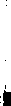 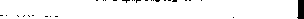 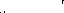 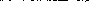 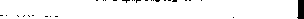 II.Změna smlouvy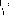 Ustanovení článku 5 Poplatek za služby odst. 5.1., bod 5.1.1 se mění a jeho znění je:5.1.1 Formou záloh poměrný podíl na odhadovaných provozních nákladech za každý kalendářní rok (záloha na tento podíl Nájemce dále jen „Poplatek za služby I.") vynaložených na poskytované služby, jež jsou uvedeny v článku 9 odst. 9.2 této smlouvy (dále jen „Služby"), v souvislosti s nájmem prostor specifikovaných slovně jako Nájemní prostor A-J (dále jen "Prostory I.") v příloze č. 2 k této smlouvy a graficky v příloze č. 3 k této smlouvy. Podíl Nájemce na provozních nákladech je dán poměrem pronajaté plochy k celkové pronajímatelné ploše v Budově. Poplatek za služby I. bude činit 160,- Kč za 1 m2 výměry Prostor I., tj. celkem 741.824, - Kč měsíčně bez DPH. K částkám bude připočtena DPH dle platných právních předpisů ke dni uskutečnění zdanitelného plnění;Ustanovení článku 5 Poplatek za služby odst. 5.1. se doplňuje o body 5.1.6 a 5.1.7Paušální poplatek za nouzové napájení pro 2. patro budovy C ve výši 5.300, - Kč měsíčně bez DPH a dále 9,38 Kč bez DPH za lKW odebrané energie v době výpadku elektrické energie (dále společně„Poplatek za nouzové napájení "). K částkám bude připočtena DPH dle platných právních předpisů ke dni uskutečnění zdanitelného plnění.Pro vyloučení jakýchkoliv pochybností se obě Smluvní strany shodují na tom, že Nájemce i v období od 1. 7. 2023 do 31. 8. 2023 výše uvedené nouzové napájení užíval a Pronajímateli za toto užívání náleží náhrada. Smluvní strany konstatují, že výše náhrady za užívání nouzového napájení za období od 1. 7. 2023 do 31. 8. 2023 činí celkem 10.070, - Kč bez DPH. Nájemce uhradí náhradu dle předchozí věty na účet Pronajímatele na základě vystaveného daňového dokladu, který bude Pronajímatelem vystaven v měsíci září 2023.	Pronajímatel je na základě zvýšení skutečných provozních nákladů, v souvislosti se zvýšením cen dodávaných služeb dodavateli těchto služeb, oprávněn poměrně zvýšit Poplatek za služby na stávající kalendářní rok. Nájemce je v takovém případě povinen hradit zvýšený Poplatek za služby ode dne, kdy mu Pronajímatel oznámil novou výši Poplatku za služby. Za oznámení se také považuje faktura za Poplatek za služby vystavená Pronajímatelem a zvýšená v souladu s tímto článkem smlouvy (dále jen „Oznámení"). Nájemce je povinen hradit příslušnou částku Poplatku za služby od oznámení.Příloha č. 2 Specifikace Prostor a rozpis Nájemného a služebV souvislosti s se změnou úhrady za služby se Přílohou č. 1 tohoto Dodatku č. 7 nahrazuje Příloha č. 2 Nájemní smlouvy Specifikace Prostor a rozpis Nájemného a služeb.3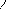 III.Závěrečná ustanoveníTento Dodatek č. 7 je nedílnou součástí Nájemní smlouvy.Jednotlivá ustanovení Nájemní smlouvy, která nejsou tímto Dodatkem č. 7 dotčena, zůstávají nadále v platnosti, účinnosti a beze změn.	Dodatek č. 7 je vyhotoven ve dvou (2) vyhotoveních, které mají platnost originálu, přičemž každá ze Smluvních stran obdrží po jednom (1) stejnopisu.	Smluvní strany si sjednávají, že uveřejnění tohoto Dodatku č. 7 v registru smluv zajistí Nájemce v souladu se zákonem č. 340/2015 Sb., o zvláštních podmínkách. účinnosti některých smluv, uveřejňování těchto smluv a registru smluv (zákon o registru smluv), ve znění pozdějších předpisů, a to bezodkladně po podpisu tohoto Dodatku č. 7 oběma Smluvními stranami.S.  Tento Dodatek č. 7 nabývá platnosti dnem podpisu obou stran a účinnosti dnem 1. 9. 2023 za předpokladu splnění zákonné povinnosti dle odst. 4 tohoto článku Dodatku č. 7.6. Smluvní strany potvrzují, že si tento Dodatek č. 7 před jeho podpisem přečetly, porozuměly jeho obsahu, uzavírají jej svobodně za vzájemně výhodných podmínek. Na důkaz toho připojují své níže uvedené podpisy.Přílohy:Příloha č. 1 - Specifikace Prostor a rozpis Nájemného a služebV Praze dne za Pronajímatele:V Praze dne za Nájemce:4Příloha č. 1 - Specifikace prostor a rozpis Nájemného a služeb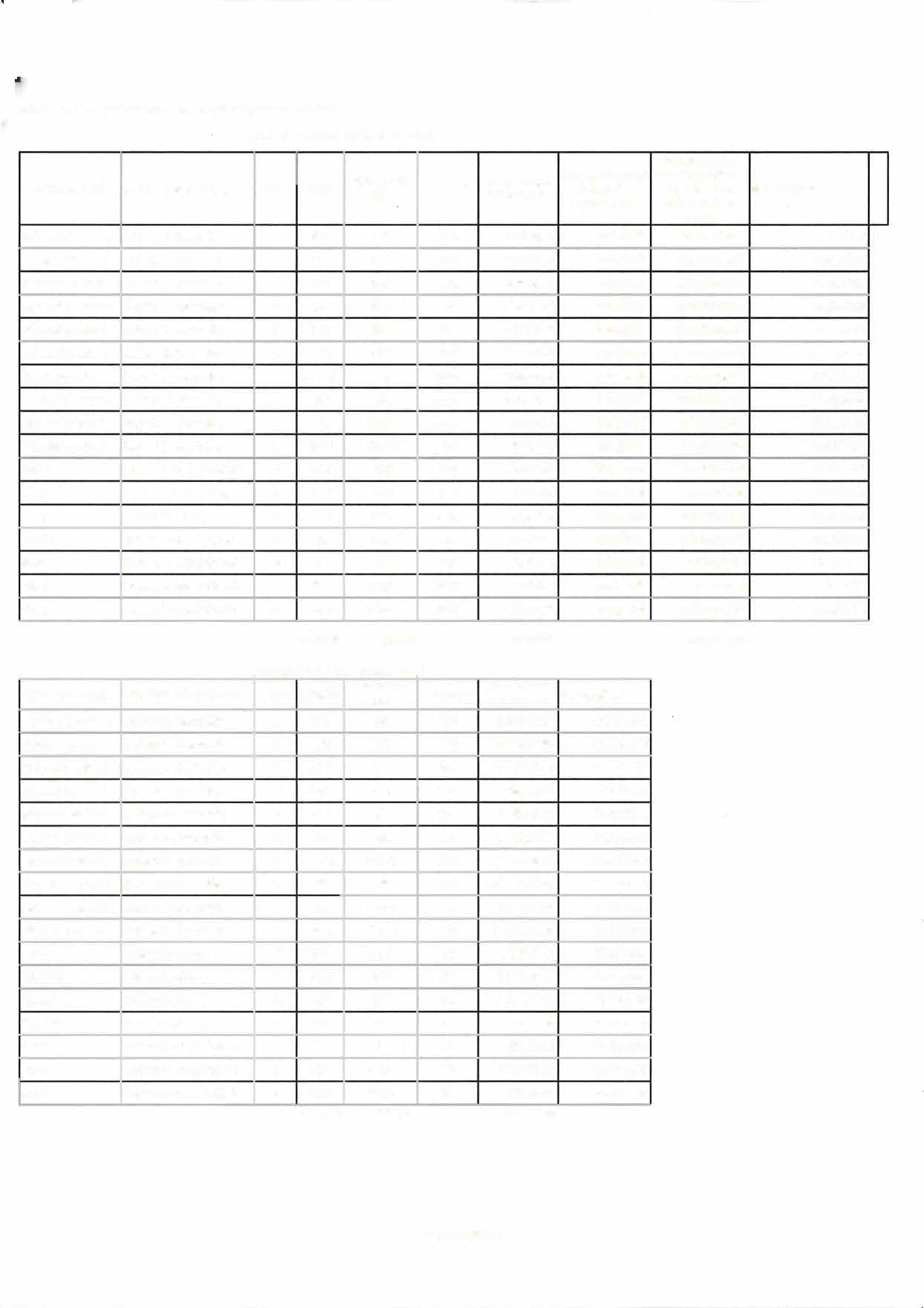 NÁJEMNt Kě/m2 bez DPH měsfěně5 032,32	5 112,81	1 343 166,90	1 545 985,10SLUŽBY Kč/m2 bez DPH měsíčně5 032,32	5 112,81	765 644,50Identifikace NAKITNájemní prostor AKodaňská Office CenterPatroVýměra550Výměra vč.AOF550Cenazam 1272,09Celkem cena bez DPH od 1.2.2022149 648,11KtCena za m' zvýšená o index inflace 15,1% za r.2022313,17KčCelkem cena bez DPH od 1.2.2023 pozvýšení o index inflace 15,1% za r.2022172 245,86KčDen zah6Jenl01.05.2019Nájemní prostor BNájemní prostor C550550550550272,09272,09149 648,11Kt149 648,11Kt313,17Kč313,17Kč172 245,86Kč172 245,86Kč01.05.201901.05.2019Nájemní prostor D550550272,09149 648,11Kt313,17Kč172 245,86Kč01.05.2019Nájemní prostor E548548272,09149 104,70Kt313,17Kč171 619,51Kč01.05.2019Nájemní prostor F408408272,09111 012, 26Kt313,17Kč127 775,11Kč01.05.2019Nájemní prostor G489,41548,25272,09149172,72Kt313,17Kč171 697,80Kč01.05.2019Nájemní prostor H730730272,09198 624,87Kt313,17 Kč228 617,23 Kč01.05.2019Nájemní prostor I74,983,89272,092282S,SJKt313,17 Kč26 272,19Kč01.07.2019Nájemní prostor J105,6118,26272,09JZ 177,2JKt313,17 Kč37 035,99 Kč15.06.2020Archiv89,589,51.71.,391S JJ9,81Kt197,28 Kč17 656,13 Kč01.05.2019Sklad HR22,922,9171,39J924,!UKt197,28 Kč4 517,60 Kč01.05.2019Rampa129129171,3922109,!IOKt197,28 Kč25 448,49 Kč01.05.2019Sklad HR1011011.71,3917310,8S Kt197,28 Kč19 924,79 Kč01.05.2019Sklad351.71.,395998,11Kt197,28 Kč6 904,63 Kč01.03.2020Sklad40,540,5171,396!U1,41Kt197,28 Kč7 989,64 Kč01.06.2022Sklad58,5110 028,JOKt197,28 Kč11 542,57 Kč01.06.2022Identifikace NAKITKodaňská Office CenterPatroVýměraVýměra vč.AOFCena za m2Celkem cenabez DPH odDen zahájeniNájemní prostor A55055016088000,00Kč01.05.2019Nájemní prostor B55055016088000,00Kč01.05.2019Nájemní prostor C55055016088000,00Kč01.05.2019Nájemní prostor D55055016088000,00Kč01.05.2019Nájemní prostor E54854816087 680,00Kč01.05.2019Nájemní prostor F40840816065 280,00Kč01.05.2019Nájemní prostor G489,41548,2516087 720,00Kč01.05.2019Nájemní prostor H730730160116 800,00Kč01.05.2019Nájemní prostor I74,983,8916013 422,40Kč01.07.2019Nájemní prostor J105,6118,2616018921,60Kč15.06.2020Archiv89,589,5504 475,00Kč01.05.2019Sklad HR22,9501 145,00Kč01.05.2019Rampa129129506 450,00Kč01.05.2019Sklad HR101101505 050,00Kč01.05.2019Sklad35501 750,00Kč01.03.2020Sklad40,540,5502 025,00Kč01.06.2022Sklad58,5158,51502 925,50Kč01.06.2022